开封市地方标准DB 4102/T XXXX—2024传统食品制作技艺  水煎包2024 - XX - XX发布2024 - XX - XX实施开封市市场监督管理局  发布前言本文件按照GB/T 1.1—2020《标准化工作导则  第1部分：标准化文件的结构和起草规则》的规定起草。请注意本文件的某些内容可能涉及专利。本文件的发布机构不承担识别专利的责任。本文件由开封市市场监督管理局提出并归口。本文件起草单位：开封市产品质量检验检测中心、开封市食品药品质量安全中心、开封市豫苑餐饮发展中心州桥日夜餐馆、开封市示范区小墩胡辣汤煎包店、马遂羊肉胡辣汤水煎包。本文件主要起草人：冉超、张盟、韩超、高宁可、张冰、马勇跃。引    言水煎包，中国特色传统风味小吃，距今已有500多年的历史，起源于东京汴梁城（古都开封）。开封水煎包作为大众美食，选料考究，制作精良，煎包底焦皮软，鲜香可口，搭配特色的胡辣汤，滋味无穷，逐渐形成经典的开封味道，堪称老开封记忆里的“小时候的味道”。为传承水煎包的制作技艺，实现制作技艺技术的标准化，特提出制定《传统早餐制作技艺  水煎包》开封市地方标准。ICS  67.020 CCS  X 10 4102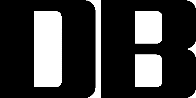 